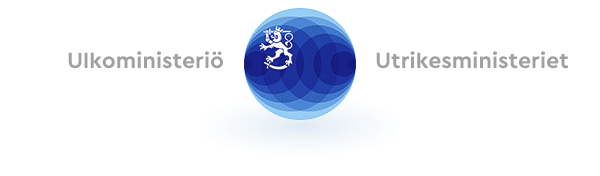 Lomake on täytettynä salassa pidettävä JulkL (621/1999) 24.1 §:n 20 k perusteellaPAKOTTEET JA PAKOTTEIDEN KIERTÄMINENPakoteasetukset ovat Euroopan unionin jäsenvaltioissa suoraan sovellettavaa lainsäädäntöä, jota viejän tulee noudattaa. EU:n määräämät sektoripakotteet ja henkilöpakotteet tulee panna täytäntöön rinnakkain. Jos vientitapahtumaa ei ole kielletty sektoripakotteissa, viejän tulee silti noudattaa henkilöpakotteita ja varmistaa, että viedyt tavarat tai teknologiat eivät hyödytä pakotteiden kohteena olevia osapuolia tai niiden omistuksessa tai määräysvallassa olevia yhteisöjä. Pakotteiden kiertäminen kielletään asetuksissa, ja kiertäminen on jäsenvaltioiden lainsäädännön mukaan rangaistavaa rikollista toimintaa. Viejän on siten huomioitava myös pakotteiden kiertämiseen liittyvät riskit. Viejän on esitettävä selvitystä hakemuksensa perusteista sekä muutoinkin myötävaikutettava vireille panemansa asian selvittämiseen. Tämä lomake sisältää ulkoministeriön kansainvälisen kaupan osaston vientivalvontayksikön kysymyksiä viejälle vientilupa-asiassa. Tämä lomake on yksi asian selvittämiskeino muiden keinojen ohella.Ulkoministeriön vientivalvontayksiköllä on kaksikäyttötuotteiden lupaviranomaisena EU:n yleisen tietosuoja-asetuksen 6 artiklan 1 kohdan c alakohdan mukainen peruste käsitellä henkilötietoja lupaharkinnassaan. Käsittely on tarpeen lain kaksikäyttötuotteiden vientivalvonnasta velvoitteiden noudattamiseksi. Täytettynä lomake saattaa sisältää henkilötietoja, joita käsitellään tietosuojalainsäädännön mukaisesti. Ulkoministeriön henkilötietojen käsittelyyn ja tietosuojaan liittyvät tiedot ovat saatavilla:  https://um.fi/tietosuojaOletteko tutustuneet ulkoministeriön nettisivuilta löytyvään ohjeeseen Pakotteiden kiertämisen havaitseminen ja kiertämisen estäminen ulkomaankaupassa, Käytännön ohjeistusta talouden toimijoille? Linkki: https://valtioneuvosto.fi/-/ohjeita-yrityksille-pakotteiden-kiertamisen-tunnistamiseksi-ja-ehkaisemiseksi Kohdistuuko vastaanottajan tai loppukäyttäjän sijaintimaahan, tuotteeseenne/palveluunne tai vastaanottajaan/loppukäyttäjään pakotteita?Onko vastaanottaja/loppukäyttäjä pakotteiden kohteena olevan osapuolen omistuksessa tai määräysvallassa? Toimiiko se ketjussa, jossa omistusketjun jäljittäminen tosiasialliseen omistajaan ja edunsaajaan on monimutkaista? Onko kumppanilla yhteyksiä poliittisesti vaikutusvaltaisiin henkilöihin tai pakotteiden kohteena oleviin henkilöihin tai yhteisöihin tai onko yhteyksiä ollut?Onko viennissä pakotteiden kiertämisen riskiä?Onko liikesopimuksessanne lauseke pakotteiden kiertämisestä ja vastuusta?Miten asianomaiset tavarat/teknologiat kuljetetaan? Mitä reittejä aiotaan käyttää?Onko kyseessä uusi liikekumppani kolmannessa maassa?Onko vastaanottaja/loppukäyttäjä äskettäin perustettu tai sulautunut pakotteiden kohteena olevaan yhteisöön tai pakotteiden kohteena oleviin yhteisöihin tai henkilöihin liittyvään yhteisöön?Onko vastaanottajalla/loppukäyttäjällä sama osoite kuin useilla muilla eri yhtiöillä?Onko vastaanottaja tavarankuljetukseen keskittyvä yritys tai tavaroiden tai palvelujen välitystoimisto/välittäjä?Tunnetteko vastaanottajan/loppukäyttäjän liiketoiminnan ja mahdolliset muutokset liiketoimintaprofiilissa? Onko asiakkaan tilaamien tuotteiden määrä noussut viime aikoina siten, ettei se vastaa tiedettyä/tavanomaista loppukäyttäjätarvetta/liiketoimintaa?Onko vastaanottajan/loppukäyttäjän liiketoiminta-alue tilattujen/toimitettujen tavaroiden ja teknologian mukainen? Miten uskottavaa vietyjen tavaroiden tai teknologioiden loppukäyttö on, kun otetaan huomioon liiketoimintaprofiili ja yrityksen hankkeet?Käykö vastaanottaja/loppukäyttäjä kauppaa tavaroilla/teknologioilla, joille on määrätty vienti-/tuontirajoituksia?Onko kolmansiin maihin vietyjen tavaroiden/teknologioiden lopullinen loppukäyttö logistiikkavarasto?Muuta huomioitavaa pakotteista ja pakotteiden kiertämisestä